Grammar Lesson PlanQuick as a Cricket Strips Idiom Definition MatchingCompleting Idioms Complete the following sentences with the idioms which were on the strips. 1. My grandfather is nearly ninety but he's _________________________.2. You can leave the money with Andy. He's ___________________________.3. She went ___________________________ when she saw the gun. 4. The man was ________________________. He was arrested for theft several times but was never convicted. 5. Without his glasses, the old man is ___________________________. 6. Because he overslept, he packed his bag ____________________________. 7. The bride's mother stayed __________________________ all through the ceremony.8. You won't have to explain it to him twice.  He’s ________________________. 9. Chris always takes Danny's side. They're _________________________. 10. His friends advised him to accept the offer, but you know Larry - he's ______________________________!Completing Idioms (Answers)Complete the following sentences with the idioms which were on the strips. 1. My grandfather is nearly ninety but he's as fit as a fiddle.2. You can leave the money with Andy. He's as straight as an arrow.3. She went as white as a ghost when she saw the gun. 4. The man was as slippery as an eel. He was arrested for theft several times but was never convicted. 5. Without his glasses, the old man is as blind as a bat.  6. Because he overslept, he packed his bag as quick as a dog can lick a dish. 7. The bride's mother stayed as cool as a cucumber all through the ceremony.8. You won't have to explain it to him twice.  He’s as sharp as a tack. 9. Chris always takes Danny's side. They're as thick as thieves. 10. His friends advised him to accept the offer, but you know Larry - he's as stubborn as a mule!PowerPoint Presentation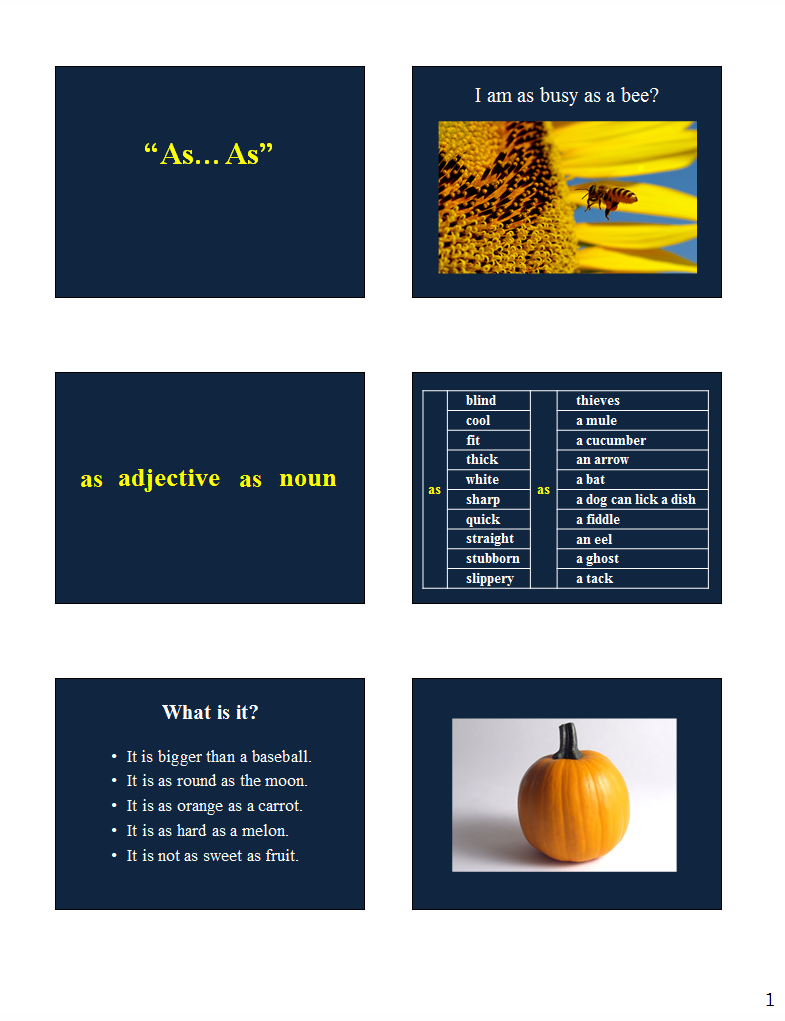 Lead-In Lead-In Lead-In Materials: Computer, ProjectorMaterials: Computer, ProjectorMaterials: Computer, ProjectorTime3 minSet UpWhole ClassProcedure:Greetings. Play Everything At Once by Lenka and elicit ‘as…as’ from students.   Introduce the topic and the following activity. (Quick as a Cricket).Presentation Presentation Presentation Materials: Computer, Projector, Quick as a Cricket Strips, BoardMaterials: Computer, Projector, Quick as a Cricket Strips, BoardMaterials: Computer, Projector, Quick as a Cricket Strips, BoardTime10 minSet UpIn GroupsProcedure: I. RecallStudents watch the video clip Quick as a Cricket.  Have students pantomime what each picture shows. Tell them to pick up the intonation. Then students match the strips in groups.  When checking answers, each group reads two expressions aloud with the right intonation. 2. Reflect  Elicit 1) what the purpose of this book is and 2) When to use this ‘as…as.’ 3. Conclude Tell students that they have just learned a type of similes, which describes similarities between two unlike things. Ask CCQs. “I’m as busy as a bee.” (PPT) 1) Does it imply bees are lazy?2) Does it mean I am busy?3) What is the relationship between ‘I’ and this ‘bee’?Elicit the form of ‘as…as.’Practice Practice Practice Materials: Idiom Definition Worksheet, Idioms Worksheet, Computer, Projector Materials: Idiom Definition Worksheet, Idioms Worksheet, Computer, Projector Materials: Idiom Definition Worksheet, Idioms Worksheet, Computer, Projector Time7 min7 min3 minSet UpIn GroupsIn GroupsWhole ClassProcedure: 1. Match IdiomsHave students match idioms with correct definitions. Give 5 minutes. Check answers by reading the answers together. Explain some vocabulary if necessary.  2. Completing the IdiomsStudents put the idioms into the right context on the worksheet.  Check answers all together. 3. Drilling (PPT)Show the substitution drill table and have students practice putting the right words together. Point some word and let student say the correct following word.  Make false pairs and elicit answers from students. Production Production Production Materials: Computer, Projector, TapeMaterials: Computer, Projector, TapeMaterials: Computer, Projector, TapeTime15 minSet UpIn Pairs In GroupsProcedure:I. Riddle  (PPT)Introduce the following riddle: It is bigger than a baseball.  It is as round as the moon.  It is as orange as a carrot.  It is as hard as a melon.  It is not as sweet as fruit.   Answer:  A pumpkin.   Using the structure above, students work in pairs to make their own riddles. Monitor and answer the questions. Make sure their riddles are not too a ambiguous. In their groups, students exchange their riddles and choose one riddle and right it on paper. Tape the riddles to the board. Students come out and write answers to the three riddles in groups. Ask students to go back to their seats. Each group reads their riddles aloud and gives the answers.  See which group got the most answers. S.O.S activityS.O.S activityS.O.S activityMaterials: N/AMaterials: N/AMaterials: N/ATime10 minSet UpIndividuallyWhole class  Describe Students choose someone and describe her. Use as many ‘as…as’ forms as possible. Students can describe the looks, personalities, clothes, wishes, etc. Give 5 minutes.  A volunteer reads her description aloud, and the rest guess who she is. Do the same as long as the time allows. 1. as quick as a.  a  basset 2. as small asb.   an  ox3. as sad asc.  a  cricket4. as happy asd.   as a shark5. as mean as  e.  a  lark 6. as weak as f.  a  clam 7. as strong asg.  an  ant 8. as quiet as h.   a  kitten9. as gentle asi.  a  shrimp10. as shy asj.  a  lamb 1. as blind a bat  ____a.     in an excellent state of health or physical condition2. as cool as a cucumber ____b.    very close friends who are very loyal to each other3. as fit as a fiddle ____c.     morally upright and extremely honest 4. as thick as thieves ____d.     unwilling to change one’s mind; very obstinate 5. as sharp as a tack ____e.    very difficult to catch; can easily avoid answering questions6. as stubborn as a mule ____f.     looks very pale and frightened7. as slippery as an eel ____g.    able to think very quickly and learn very fast 8. as straight as an arrow ____h.     when doing something surprisingly fast 9. as quick as a dog can lick a dish ____i.      unable to see anything10. as white as a ghost ____j.    not anxious, but relaxed, calm and non-emotional 